بسم الله الرحمن الرحيم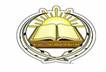 --------------------------------------------------------------------------------------------------------------------------------------                                     إقرأ النص التالي ، ثم أجب عن الأسئلة التي تليه :          يعد البالبالبا      1 . من أول شهيد أردني على ارض فلسطين ؟ ..........................................................         2. من هم المعتدين الذين احتلوا فلسطين ؟ .......................................         3 . كيف نحرر فلسطين من الاحتلال ؟ .....................................         4 . ما معنى كل من : أ . وهب : .....................   ب . الثرى ................         5 . استخرج من النص :         أ – فعل ماضي ................................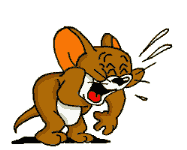          ب – اسم منسوب   ..............................         ج – همزة قطع ............................   -                                        عين أركان العطف في كل من الجمل الآتية :           1 . نصلي الظهرَ ثم العصرَ . .          2 .يأتي فصل الربيعِ فــالصيفِ.            3 . تعلمت القرانَ فـــالحديثَ  .          .---                                                                               اذكر نوع ( لا ) في كل من الجمل الاتية :         1 ) يا محمد ، لا تكذبْ .   ..............................          2 ) لا تنامُ منى قبل أن تقرا القران .   ...............................                                            أدخل تنوين الفتح على الكلمات الآتية :        بحـــر : .....................          طريقة : ................................                  دلو : .........................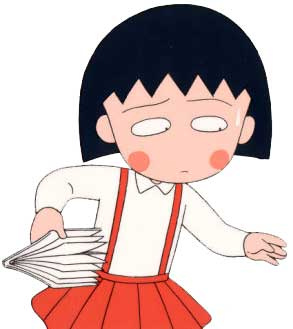                                                 من خلال دراستك لقصيدة قسم الجندي أجب عما يلي :             1 . من قائل القصيدة ؟ .....................................................            2 . اكتب عن حياة الشاعر . ...........................................................................................
              .......................................................                                   3 . اكتب بيتين من القصيدة .            .................................................................................................

           ................................................................................................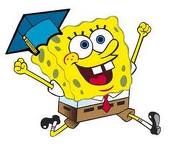 